Sat, Nov 17, 12:57 PM (2 days ago)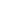 Grade*:Grade*:3333Catechist's Name*:Catechist's Name*:Kelly BurkeKelly BurkeKelly BurkeKelly BurkeYour Email Address:Your Email Address:kixhigh@aol.comkixhigh@aol.comkixhigh@aol.comkixhigh@aol.comLesson Plan for the Week of:Lesson Plan for the Week of:11/04/201811/04/201811/04/201811/04/2018Learning Goal(s) - :Learning Goal(s) - :Covered lessons 5 & 6 in our Finding God Book. Learned why "Ordinary Time" is not so ordinary and why it is important. Talked about why Jesus used parables to share stories and teach lessons. Learned ways we could do the same.Covered lessons 5 & 6 in our Finding God Book. Learned why "Ordinary Time" is not so ordinary and why it is important. Talked about why Jesus used parables to share stories and teach lessons. Learned ways we could do the same.Covered lessons 5 & 6 in our Finding God Book. Learned why "Ordinary Time" is not so ordinary and why it is important. Talked about why Jesus used parables to share stories and teach lessons. Learned ways we could do the same.Covered lessons 5 & 6 in our Finding God Book. Learned why "Ordinary Time" is not so ordinary and why it is important. Talked about why Jesus used parables to share stories and teach lessons. Learned ways we could do the same.Resources - :Resources - :Activities - :Activities - :Class discussion as and creation of our own parables to teach about God.Class discussion as and creation of our own parables to teach about God.Class discussion as and creation of our own parables to teach about God.Class discussion as and creation of our own parables to teach about God.Home/Family Assignment - :Home/Family Assignment - :Still have children bring in their "Acts of Faith" . Talked about the differences between "acts of Faith" and "Acts of Kindness". Please discuss with your children and have them bring in slips weekly so they can earn their charms.Still have children bring in their "Acts of Faith" . Talked about the differences between "acts of Faith" and "Acts of Kindness". Please discuss with your children and have them bring in slips weekly so they can earn their charms.Still have children bring in their "Acts of Faith" . Talked about the differences between "acts of Faith" and "Acts of Kindness". Please discuss with your children and have them bring in slips weekly so they can earn their charms.Still have children bring in their "Acts of Faith" . Talked about the differences between "acts of Faith" and "Acts of Kindness". Please discuss with your children and have them bring in slips weekly so they can earn their charms.